                  Bangladesh Shipping Corporation (BSC)   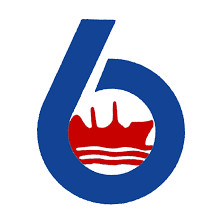 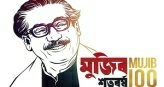                                       Daily Vessels Movement PositionRef: 18.16.0000.372.53.002.21	                                                                              Date: 27.09.2021Report on COVID-19Name of the Organization: Head Office & BSC Marine Workshop, Bangladesh Shipping Corporation, Chattogram.Date:27..09.21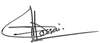 SL NoName of the VesselsActivity of Vessels at present Port(Loading/Discharging/ Updates Daily)CargoGrade/Quantity/Next DestinationInformation of ETB/C/D&ETA to Next Port‡1M.V Banglar JoyjatraCargo: Steel CoilsQuantity: 17,800.610 M.T2110hrs LT/20.09.21: Commenced Discharging at berth-07/Jordan,.0854hrs LT/20.09.21: Vsl anchored at Atakas anchorage.1635hrs LT/22.09.21: Completed discharging at Atakas port berth, 0436hrs LT/23.09.21: Vsl Sailed fm Atakas berth fr  Turkish strait, Canakkale2130hrs/27.09.21: Vsl end of sea passage fm Turkish strait, Canakkalefr Istambul strait, Marmara.ETA next port: Eregil port pilot station 27.09.21/1700hrs  LT2M.V.BanglarSamriddhiCargo: Ilmenite in Bulk(Loading)Quantity:37,000.00 M.TCargo loaded last 24hrs:9000.00 MT1742hrs LT/05.09.21:Vsl Sailed fm Canakkale, Turkey fr via Yellow sea,China1440hrs LT/17.09.21: Commenced Loading at Jossingf Jord, Norway2115hrs LT/21.09.21: Completed Loading0842hrs LT/22.09.21: Vsl Commence of sea passageETA: Huagua, China on 03.10.21ETA: Gibraltar, Spain on 28.09.21/AM     (fr bunkering if any)3M.V. BanglarArjanCargo:Alumina in bulk(Loading)Quantity: 31,500.00 MT0220hrs LT/23.09.21: Completed Discharging Gresik berth @Indonesia. 0800hrs LT: Vsl Commence of sea passage0700hrs LT/24.09.21: Vsl end of sea passage0806hrs: Vsl dropped anchored & NORT at Kendawangan,Indonesia.0420hrs LT/25.09.21: Commenced loadingCargo last 24hrs Load: 4180.00MTTotal  loading:     9,286.00 M.TBalance to load: 22,214.00 M.TETC: 02.10.21/AM at Kendawangan, Indonesia.Next port TBC4M.T. Banglar AgrajatraIN BALLAST0930hrs LT/27.08.21: Vsl rcvd bunker at Malta &sailed fr Novorossiysk, Russia0912hrs/20.09.21:Vsl Full aweigh via Gibraltar fr Rouen, France .PresentlyVsl at Rouen Rubis terminal APGA berth, France.ETA: TBC5M.T. Banglar AgradootCargo: CDSO0142hrs LT/15.09.21: Vsl all fast to berth(94/3), Kandla, India0442hrs LT: Commenced loading0500hrs LT/18.09.21: Completed Loading2012hrs LT/20.09.21: Vsl commence of sea passaegeVsl transiting through “HRA” UKMTOETA: Kandla 30.09.21 / 1200hrs LT6M.T. Banglar AgragotiCargo:CPO +OlienQuantity-31,646.342 MTTotal cargo discharged: 24142MTBalance to dis: 7504.342 MT1418hrs LT/19.09.21: Vsl dropped anchore at Kandla anchorage,India1700hrs LT/25.09.21: Vsl at Kandla berth (discharging in progress)ETC: 28.09.21/0130hrs LT7M.T. Banglar ShourabhCargo:In Ballast1918hrs/26.09.21: Vsl all made fast fm M’Vsl1936hrs: Commenced loading2354hrs:Completed loading0024hrs: Vsl cast off fm M’Vsl1030hrs:POB1254hrs: All made fast & DOP fm DOJ-71330hrs: Commenced discharging0630hrs/27.09.21: Completed discharging1136hrs: POB1200hrs: Vsl cast off fm DOJ-71248hrs: DOP1424hrs: Vsl anchore at CTG O/A “C”Awaiting next lighterage operation8M.T. Banglar JyotiCargo: 7,950.00M.T(Ship calculation)0136hrs/25.09.21: Vsl all cast off fm M’Vsl1230hrs:POB1606hrs: Vsl all made fast & DOP1636hrs: Commenced discharging0900hrs/26.09.21: Completed discharging1200hrs: POB1212hrs: Vsl cast off fm DOJ-71348hrs: DOP1924hrs: Vsl cast off fm M’Vsl2030hrs: Vsl all made fast to M’Vsl2042hrs: Commenced loading0230hrs/27.09.21: Completed loading0348hrs: Vsl cast off fm M’VslVsl at present proceeding towards DOJ-7ETS: 28.09.21/AM fm DOJ-79BSC Chartered Mother TankerMT OMERA LEGACYLoad Port:Jebel Dhanna (UAE)Cargo: Murban Crude Oil(MCO)Quantity:97901.00 MTNORT:1018hrs LT/17.09.211500hrs /17.09.21: Commenced Discharging0230hrs/27.09.21: Completed dischargingRealesed27.09.21/0312 hrs  